Pocitová mapa blok č. 2 Motýli a čolci v naší ulici: Místa s pamětíVrstva bodů se vzpomínkami pamětníků: https://www.pocitovemapy.cz/ricany-2019/nahled (modrá vrstva)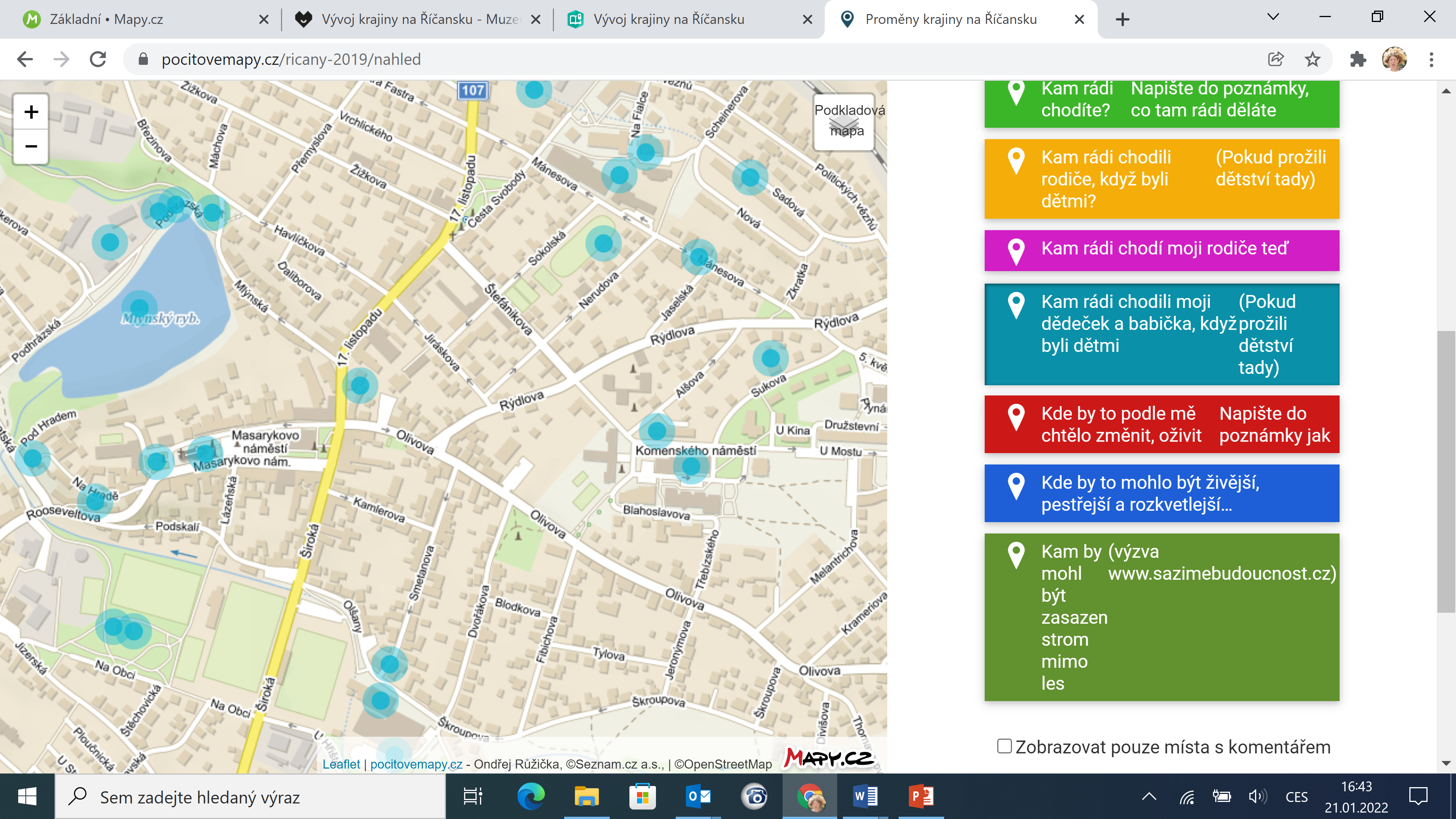 Nezastavěná místa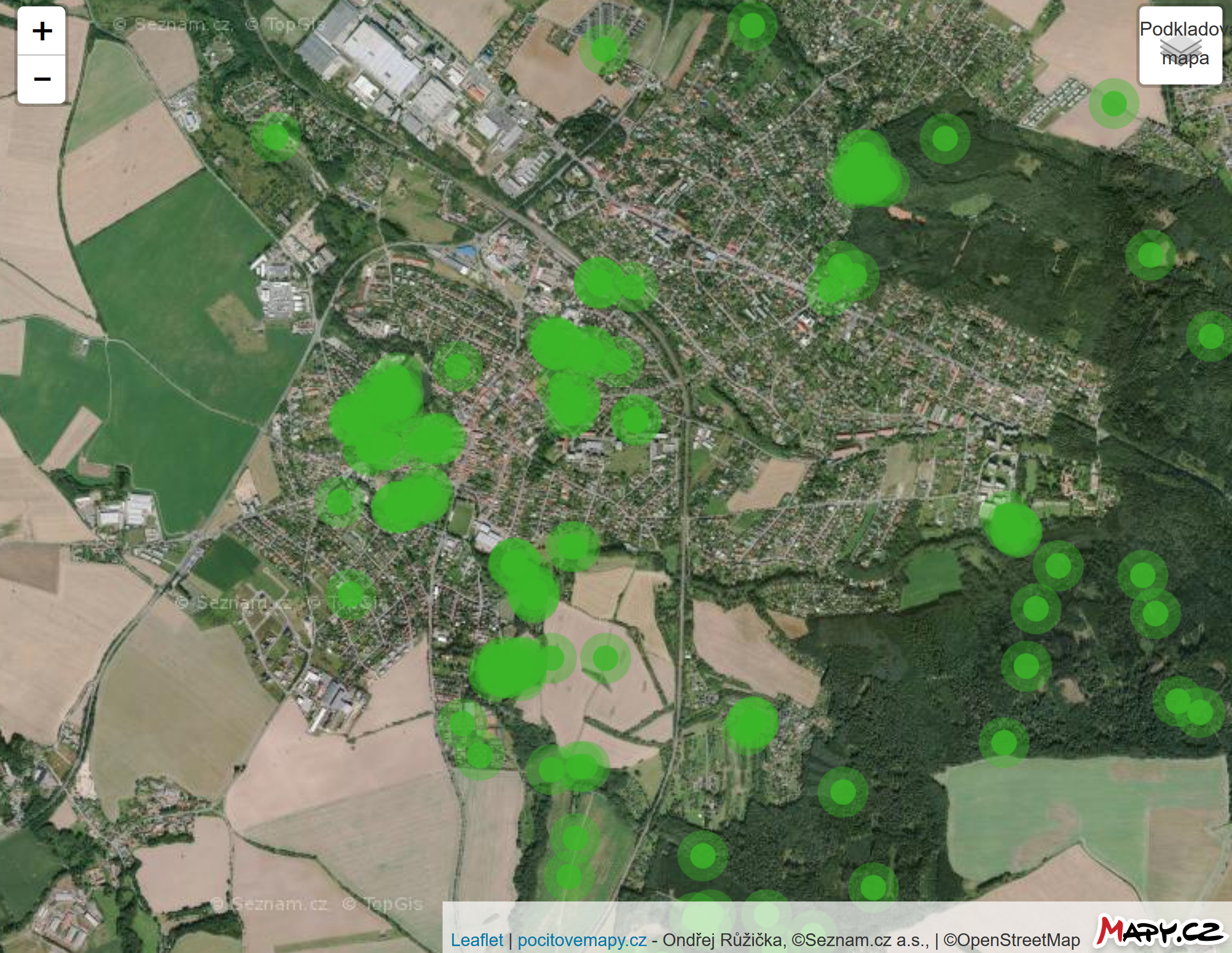 Zeleně jsou označena oblíbená místa dnešních dětí. Online na: https://www.pocitovemapy.cz/ricany-2019/nahled